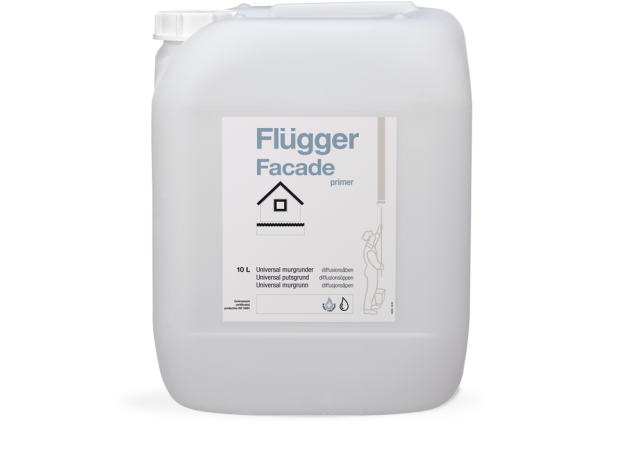 Описание продукта Универсальный акриловый с добавлением силикона грунт для фасадов. Хорошо проникает в основание, укрепляет его и сводит к минимуму проникновение  влаги в конструкцию. Улучшает адгезию финишного покрытия  и способствует его равномерному нанесению. Обеспечивает водоотталкивающую и паропроницаемую плёнку, позволяющую влаге испаряться изнутри основания. Предназначен для грунтования мелящихся и впитывающих минеральных фасадов, таких как штукатурка, бетон, легкий бетон перед финишной обработкой всеми типами фасадных красок, кроме силикатной. Преимущества· Связывает и укрепляет основание· Водоотталкивающее и паропроницаемое покрытиеПодготовка поверхностиОснование должно быть чистым, сухим и твердым. Сильно мелящиеся основания очистить, потрескавшуюся штукатурку удалить. При необходимости помыть поверхность, используя Flugger Facade Clean, а при наличии плесени и грибка Flugger Facade Anti-green.НанесениеНаносить кистью  или валиком «мокрым по мокрому», пока поверхность не будет равномерно пропитана. Применяется в неразбавленном виде. В качестве финишного покрытия используются  краски: Flugger Facade Universal, Flugger Facade Beton, Flugger Facade Impredur или Flugger Facade Zero.Не рекомендуется выполнять работу при прямых лучах солнца и ветре.Очистка и обслуживание Периодически проверяйте состояние фасада. Удаляйте плесень и наросты грибка  с помощью Flugger Facade Anti-green. При необходимости выполняйте ремонтную окраску.ПримечаниеНе наносите толстым слоем, чтобы избежать образования глянцевой плёнкиТехнические характеристикиТип:                                             Силикономодифицированный укрепляющий акриловый грунтПлотность:                                1,0 кг/лСухой остаток:                          По весу 4%Расход:                                        3-7 м²/л, в зависимости от впитывающей способности основанияРабочая температура:                мин. рабочая температура во                                                                 время нанесения  и высыхания/отверждения: +2 °C                                                     Максимальная относительная влажность воздуха 80% Время высыхания при температуре 20 °C,    относительной влажности воздуха 60%:  На отлип:1 час                                                                          Интервал перекрытия: 6 часовРазбавитель:                               Не разбавлятьОчистка инструментов и т.д.:   Вода и мыло Условия хранения:                     Хранить в прохладном месте, в плотно закрытой упаковке,                                                         не замораживать.Код: FACADE PRI                         Апрель 2013 года, заменяет Ноябрь 2011 годаУбедитесь, что данный паспорт является последним изданием. Свойства продукта могут быть изменены в соответствии с технологическим развитием. Вся информация основана на существующем законодательстве,лабораторных испытаниях и практическом опыте.	Технический паспорт
Flügger Facade Primer 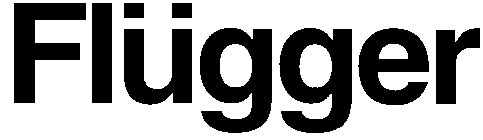 